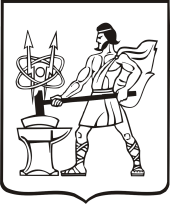 АДМИНИСТРАЦИЯ ГОРОДСКОГО ОКРУГА ЭЛЕКТРОСТАЛЬМОСКОВСКОЙ   ОБЛАСТИП О С Т А Н О В Л Е Н И ЕОт _29.08.2017_ № _607/8_ Об   утверждении    административного регламента
предоставления муниципальной услуги признания в    установленном порядке жилых помещений муниципального  жилищного фонда непригодными (пригодными) для проживанияВ соответствии с Федеральным законом от 06.10.2003 N 131-ФЗ "Об общих принципах организации местного самоуправления в Российской Федерации", Федеральным законом от 27.07.2010 N 210-ФЗ "Об организации предоставления государственных и муниципальных услуг", законом Московской области «О наделении органов местного самоуправления муниципальных образований Московской области отдельными государственными полномочиями Московской области» от 24.07.2014 № 107/2014-ОЗ, руководствуясь Уставом  городского округа Электросталь Московской области, постановлением Администрации городского округа 
Электросталь Московской области от 25.04.2013 № 297/5 «Об утверждении 
Положения о комиссии по проведению административной реформы и 
Порядка разработки и утверждения административных регламентов 
предоставления муниципальных услуг/исполнения муниципальных функций структурными подразделениями Администрации городского округа Электросталь Московской области»; Администрация городского округа Электросталь Московской области ПОСТАНАНОВЛЯЕТ:	1. Утвердить административный регламент предоставления  муниципальной услуги  признания в установленном порядке жилых помещений муниципального жилищного фонда непригодными  (пригодными) для проживания (прилагается).	2. Опубликовать настоящее постановление в газете «Официальный вестник» и разместить на официальном сайте городского округа Электросталь Московской области www.electrostal.ru.	3. Источником финансирования публикации настоящего постановления принять денежные средства, предусмотренные в бюджете городского округа Электросталь Московской области по подразделу 0113 раздела 0100 «Другие общегосударственные вопросы».Глава городского округа                                                                                                В.Я. ПекаревРассылка: Костромитину В.А., МУ «УМЗ» - 2, Светловой Е.А., Коршуновой Е.А., Белоусовой С.А., прокуратуре, в регистр муниципальных правовых актов, ООО «ЭЛКОД», МКУ «МФЦ»,в дело.Утверждён постановлением Администрации городского округа ЭлектростальМосковской областиот ______________№ ______АДМИНИСТРАТИВНЫЙ РЕГЛАМЕНТпредоставления муниципальной услуги признания в установленном порядке жилых помещений муниципального жилищного фонда непригодными (пригодными) для проживанияI. Общие положенияПредмет регулирования административного регламента предоставления муниципальной услугиАдминистративный регламент предоставления муниципальной услуги признания в установленном порядке жилых помещений муниципального жилищного фонда непригодными (пригодными) для проживания (далее - административный регламент) устанавливает стандарт предоставления муниципальной услуги признания жилого помещения непригодным для постоянного проживания (далее - муниципальная услуга), состав, последовательность и сроки выполнения административных процедур (действий) по предоставлению муниципальной услуги, требования к порядку их выполнения, формы контроля за исполнением административного регламента, досудебный (внесудебный) порядок обжалования решений и действий (бездействия) муниципального учреждения «Управление муниципального заказа» (далее по тексту –МУ «УМЗ»), должностных лиц муниципального учреждения «Управление  муниципального  заказа».Административный регламент разработан в целях повышения качества и доступности предоставления муниципальной услуги при осуществлении полномочий  МУ «УМЗ».Лица, имеющие право на получение муниципальной услугиМуниципальная услуга представляется физическим лицам и юридическим лицам (собственникам помещения), либо их уполномоченным представителям, уполномоченным наймодателем по запросу (далее по тексту – заявители).При обращении за получением муниципальной услуги от имени заявителей, взаимодействие с МУ «УМЗ» вправе осуществлять их уполномоченные представители.Требования к порядку информирования о порядке предоставления муниципальной услугиИнформирование граждан о порядке предоставления муниципальной услуги осуществляется работниками МУ «УМЗ» и работниками многофункциональных центров предоставления государственных и муниципальных услуг Московской области, расположенных на территории городского округа Электросталь Московской области (далее – многофункциональные центры).Основными требованиями к информированию граждан о порядке предоставления муниципальной услуги являются достоверность предоставляемой информации, четкость изложения информации, полнота информирования.Информация о порядке предоставления муниципальной услуги содержит следующие сведения:1) наименование и почтовые адреса МУ «УМЗ», ответственного за предоставление муниципальной услуги, и многофункциональных центров;2) справочные номера телефонов МУ «УМЗ», ответственного за предоставление муниципальной услуги, и многофункциональных центров;3) адрес официального сайта Администрации городского округа Электросталь Московской области и многофункциональных центров; в информационно-телекоммуникационной сети «Интернет» (далее – сеть Интернет);4) график работы МУ «УМЗ», ответственного за предоставление муниципальной услуги, и многофункциональных центров;5) требования к письменному запросу заявителей о предоставлении информации о порядке предоставления муниципальной услуги;6) перечень документов, необходимых для получения муниципальной услуги;7) выдержки из правовых актов, содержащих нормы, регулирующие деятельность по предоставлению муниципальной услуги;8) текст административного регламента с приложениями;9) краткое описание порядка предоставления муниципальной услуги;10) образцы оформления документов, необходимых для получения муниципальной услуги, и требования к ним;11) перечень типовых, наиболее актуальных вопросов граждан, относящихся к компетенции МУ «УМЗ», многофункциональных центров и ответы на них.Информация о порядке предоставления муниципальной услуги размещается на информационных стендах в помещениях МУ «УМЗ» и многофункциональных центров, предназначенных для приема заявителей, на официальном сайте Администрации городского округа Электросталь Московской области и официальном сайте многофункциональных центров в сети Интернет, в федеральной государственной информационной системе «Единый портал государственных и муниципальных услуг (функций)» (далее – Единый портал государственных и муниципальных услуг), в государственной информационной системе Московской области «Портал государственных и муниципальных услуг (функций) Московской области» (далее – Портал государственных и муниципальных услуг Московской области), а также предоставляется по телефону и электронной почте по обращению Заявителя.Справочная информация о месте нахождения МУ «УМЗ», ответственного за предоставление муниципальной услуги, многофункциональных центров, органов и организаций, участвующих в предоставлении муниципальной услуги, их почтовые адреса, официальные сайты в сети Интернет, информация о графиках работы, телефонных номерах и адресах электронной почты представлена в Приложении 1 к административному регламенту.При общении с гражданами работники МУ «УМЗ» и работники многофункциональных центров обязаны корректно и внимательно относиться к гражданам, не унижая их чести и достоинства. Информирование о порядке предоставления муниципальной услуги необходимо осуществлять с использованием официально-делового стиля речи.II. Стандарт предоставления муниципальной услугиНаименование муниципальной услугиМуниципальная услуга признания в установленном порядке жилых помещений         муниципального жилищного фонда  непригодными (пригодными) для проживания.Наименование органа, предоставляющего муниципальную услугуОрганом, ответственным за предоставление услуги, является Администрация городского округа Электросталь Московской области. Непосредственно предоставление муниципальной услуги осуществляет межведомственная комиссия городского округа Электросталь Московской области по оформлению разрешений на переустройство и перепланировку жилых и нежилых помещений в многоквартирных домах и общежитиях, перевод жилых помещений в нежилые и нежилых помещений в жилые, признанию жилых помещений непригодными для проживания, а также признанию многоквартирных жилых домов аварийными и подлежащими сносу.МУ «УМЗ» организует предоставление муниципальной услуги по принципу «одного окна», в том числе на базе многофункциональных центров.В предоставлении муниципальной услуги участвуют:Федеральная служба государственной регистрации, кадастра и картографии (Росреестр);Министерство культуры Московской области или управление по культуре и делам молодежи Администрации городского округа Электросталь Московской области;Государственным унитарным предприятием Московской области «Московское областное Бюро технической инвентаризации»;Организации, аккредитованные физические лица, осуществляющие подготовку проектной документации;Органы, предоставляющие муниципальную услугу, многофункциональные центры, на базе которых организовано предоставление муниципальной услуги, не вправе требовать от заявителя осуществления действий, в том числе согласований, необходимых для получения муниципальной услуги и связанных с обращением в иные государственные органы (органы местного самоуправления) и организации, за исключением получения услуг, включенных в перечень услуг, которые являются необходимыми и обязательными для предоставления муниципальных услуг, утвержденный Решением Совета депутатов городского округа Электросталь Московской области от 29.06.2011г. №75/14 «Об утверждении перечня услуг, которые являются необходимыми и обязательными для предоставления Администрацией и организациями Администрации городского округа Электросталь Московской области  муниципальных услуг и предоставляются организациями, участвующими в предоставлении муниципальных услуг» (с последующими дополнениями и изменениями)  Результат предоставления муниципальной услугиРезультатом предоставления муниципальной услуги являются:выдача заключения о признании жилого помещения пригодным (непригодным) для проживания.Уведомление об отказе в предоставлении муниципальной услуги.Срок регистрации запроса заявителяЗапрос заявителя о предоставлении муниципальной услуги регистрируется в МУ «УМЗ» в срок не позднее 1 рабочего дня, следующего за днем поступления в МУ «УМЗ».Регистрация запроса заявителя о предоставлении муниципальной услуги, переданного на бумажном носителе из многофункционального центра в МУ «УМЗ», осуществляется в срок не позднее 1 рабочего дня, следующего за днем поступления в МУ «УМЗ».Регистрация запроса заявителя о предоставлении муниципальной услуги, направленного в форме электронного документа посредством Единого портала государственных и муниципальных услуг, Портала государственных и муниципальных услуг Московской области, осуществляется в срок не позднее 1 рабочего дня, следующего за днем поступления в МУ «УМЗ».Срок предоставления муниципальной услугиСрок предоставления муниципальной услуги не может превышать 30 календарных дней, с даты поступления запроса заявителя о предоставлении муниципальной услуги в МУ «УМЗ».Срок предоставления муниципальной услуги, запрос на получение которой передан заявителем через многофункциональный центр, исчисляется со дня регистрации запроса на получение муниципальной услуги в МУ «УМЗ».Срок предоставления муниципальной услуги исчисляется без учета сроков приостановления предоставления муниципальной услуги, передачи запроса о предоставлении муниципальной услуги и документов из многофункционального центра в МУ «УМЗ», передачи результата предоставления муниципальной услуги из МУ «УМЗ» в многофункциональный центр, срока выдачи результата заявителю.Срок приостановления предоставления муниципальной услуги, осуществленного в соответствии с основаниями, предусмотренными Жилищным кодексом Российской Федерации и настоящим административным регламентом, составляет не более 15 рабочих дней.Сроки передачи запроса о предоставлении муниципальной услуги и прилагаемых документов из многофункционального центра в МУ «УМЗ», а также передачи результата муниципальной услуги из МУ «УМЗ» в многофункциональный центр устанавливаются соглашением о взаимодействии между МУ «УМЗ» и многофункциональным центром.Выдача заключения межведомственной комиссией о признании жилого помещения непригодным для проживания осуществляется в 5-дневный срок.Правовые основания предоставления муниципальной услугиПредоставление муниципальной услуги осуществляется в соответствии с:Жилищным кодексом Российской Федерации от 29.12.2004 № 188-ФЗ;Федеральным законом от 27.07.2010 № 210-ФЗ «Об организации предоставления государственных и муниципальных услуг»;Федеральным законом от 06.10.2003 № 131-ФЗ «Об общих принципах организации местного самоуправления в Российской Федерации»;Федеральным законом от 02.05.2006 № 59-ФЗ «О порядке рассмотрения обращений граждан Российской Федерации»;Федеральным законом от 30.12.2009 № 384-ФЗ «Технический регламент о безопасности зданий и сооружений»;Постановлением Правительства Российской Федерации от 28 апреля 2005 года № 266 «Об утверждении формы заявления о переустройстве и (или) перепланировке жилого помещения и формы документа, подтверждающего принятие решения о согласовании переустройства и (или) перепланировки жилого помещения»;Постановлением Правительства Российской Федерации от 28.01.2006 
№ 47 «Об утверждении положения о признании помещения  жилым помещением, жилого помещения непригодным для проживания и многоквартирного дома аварийным и подлежащим сносу или реконструкции»;Постановлением Правительства Российской Федерации от 16.02.2008 
№ 87 «О составе разделов проектной документации и требованиях, к их содержанию»;Постановлением Госстроя Российской Федерации от 27.09.2003 № 170 «Об утверждении Правил и норм технической эксплуатации жилищного фонда»;Постановлением Правительства Российской Федерации от 16.05.2011 
№ 373 «О разработке и утверждении административных регламентов исполнения государственных функций и административных регламентов предоставления государственных услуг»;Распоряжением Правительства Российской Федерации от 17.12.2009 
№ 1993-р «Об утверждении сводного перечня первоочередных государственных и муниципальных услуг, предоставляемых в электронном виде»;Распоряжением Правительства Российской Федерации от 25.04.2011 
№ 729-р «Об утверждении перечня услуг, оказываемых государственными и муниципальными учреждениями и другими организациями, в которых размещается государственное задание (заказ) или муниципальное задание (заказ), подлежащих включению в реестры государственных или муниципальных услуг и предоставляемых в электронной форме;Законом Московской области от 05.10.2006 № 164/2006-ОЗ «О рассмотрении обращений граждан»;Постановлением Правительства Московской области от 27.09.2013 
№ 777/42 «Об организации предоставления государственных услуг исполнительных органов государственной власти Московской области на базе многофункциональных центров предоставления государственных и муниципальных услуг, а также об утверждении Перечня государственных услуг исполнительных органов государственной власти Московской области, предоставление которых организуется по принципу "одного окна", в том числе на базе многофункциональных центров предоставления государственных и муниципальных услуг, и Рекомендуемого перечня муниципальных услуг, предоставляемых органами местного самоуправления муниципальных образований Московской области, а также услуг, оказываемых муниципальными учреждениями и другими организациями, предоставление которых организуется по принципу «одного окна», в том числе на базе многофункциональных центров предоставления государственных и муниципальных услуг;Постановлением Правительства Московской области от 26.12.2011 
№ 1635/53 «Об утверждении Перечня услуг, которые являются необходимыми и обязательными для предоставления исполнительными органами государственной власти Московской области государственных услуг и предоставляются организациями, участвующими в предоставлении государственных услуг»;Постановлением Правительства Московской области от 25.04.2011 
№ 365/15 «Об утверждении Порядка разработки и утверждения административных регламентов исполнения государственных функций и административных регламентов предоставления государственных услуг центральными исполнительными органами государственной власти Московской области, государственными органами Московской области»;Постановлением Главы городского округа Электросталь Московской области от 22.09.2006 №869/12 «Об утверждении Положения о межведомственной комиссии городского округа Электросталь Московской области по оформлению разрешений на переустройство и (или) перепланировку жилых и (или) нежилых, помещений, перевод жилых помещений в нежилые и нежилых помещений в жилые, признанию жилых помещений непригодными для проживания, а также признанию многоквартирных жилых домов аварийными и подлежащими сносу» с изменениями от 05 февраля 2010 г №65/2 утвержденными постановлением Администрации городского округа Электросталь Московской области;Устав городского округа Электросталь Московской области, принят решением совета депутатов города Электросталь Московской области от 30.06.2005 № 302/48;СНиП 2.08.01-89* «Жилые здания»;СНиП 41-01-2003 «Отопление, вентиляция и кондиционирование» от 26 июня 2003 г. Госстрой России;СНиП 31-06-2009 «Общественные здания и сооружения» от 01 сентября 2009 г. Министерство регионального развития Российской Федерации;СНиП 2.09.03-85 «Сооружения промышленных предприятий» от 29 декабря 1985 г. Госстрой СССР;СНиП 2.09.02-85 (1994) «Производственные здания»;СНиП 2.09.04-87 (2000) «Административные и бытовые здания» от 30 декабря 1987 г. Госстрой СССР;СНиП 2.11.01-85 (1991) «Складские здания»;СанПиН 2.1.2.2645 10 «Санитарно-эпидемиологические требования к условиям проживания в жилых зданиях и помещениях» от 21 июля 2010 г;Иные нормативные документы, регламентирующие правила технической эксплуатации жилищного фонда.Исчерпывающий перечень документов, необходимых, в соответствии с нормативными правовыми актами Российской Федерации, нормативными правовыми актами Московской области и муниципальными правовыми актами, для предоставления муниципальной услуги, услуг, необходимых и обязательных для ее предоставления, способы их получения заявителями, в том числе в электронной форме, и порядок их предоставления При обращении за получением муниципальной услуги заявитель представляет:1) заявление о признании жилого помещения непригодным (пригодным) для проживания и (или) многоквартирного дома аварийным и подлежащим сносу или реконструкции;2) копии правоустанавливающих документов на жилое помещение, право на которое не зарегистрировано в Едином государственном реестре прав на недвижимое имущество и сделок с ним; 3) заключение проектно-изыскательской организации по результатам обследования элементов ограждающих и несущих конструкций жилого помещения в случае, если предоставление такого заключения является необходимым для принятия решения о признании его в установленном порядке непригодным для проживания;4) заявления, письма, жалобы граждан на неудовлетворительные условия проживания по усмотрению заявителя.Исчерпывающий перечень документов, необходимых в соответствии с нормативными правовыми актами для предоставления муниципальной услуги, которые находятся в распоряжении государственных органов, органов местного самоуправления и иных органов и подведомственных им организациях, участвующих в предоставлении муниципальных услуг, и которые заявитель вправе представить по собственной инициативе, а также способы их получения заявителями, в том числе в электронной форме, порядок их представленияЗаявитель вправе представить по собственной инициативе следующие документы:правоустанавливающие документы на жилое (нежилое) помещение, если право на него зарегистрировано в Едином государственном реестре прав на недвижимое имущество и сделок с ним;технический паспорт жилого помещения, а для нежилых помещений - технический план;заключение соответствующих государственных органов надзора (контроля).Непредставление заявителем указанных документов не является основанием для отказа заявителю в предоставлении муниципальной услуги.МУ «УМЗ» и многофункциональные центры не вправе требовать от заявителя представления документов и информации или осуществления действий, представление или осуществление которых не предусмотрено нормативными правовыми актами, регулирующими отношения, возникающие в связи с предоставлением муниципальной услуги.МУ «УМЗ» и многофункциональные центры не вправе требовать от заявителя также представления документов и информации, которые находятся в распоряжении органов, предоставляющих государственные или муниципальные услуги, либо организаций подведомственных органам государственной власти или органам местного самоуправления и участвующих в предоставлении муниципальной услуги, в соответствии с нормативными правовыми актами Российской Федерации, нормативными правовыми актами Московской области, муниципальными правовыми актами.Исчерпывающий перечень оснований для отказа в приеме документов, необходимых для предоставления муниципальной услугиОснований для отказа в приеме документов, необходимых для предоставления муниципальной услуги в МУ «УМЗ» или многофункциональном центре не предусмотрено.Исчерпывающий перечень оснований для приостановления или отказа в предоставлении муниципальной услугиОснованиями для отказа в предоставлении муниципальной услуги являются:	 1) выявление в запросе на предоставление муниципальной услуги или в представленных документах недостоверной, искаженной или неполной информации, в том числе представление заявителем документов, срок действительности которых на момент поступления в МУ «УМЗ» в соответствии с действующим законодательством истек; 2) подача заявления и документов лицом, не входящим в перечень лиц, установленный законодательством и пунктом 3 настоящего административного регламента; 3) непредставление заявителем одного или более документов, указанных в пункте 26 настоящего административного регламента; 4) текст в запросе на предоставление муниципальной услуги не поддается прочтению либо отсутствует;5) представления документов в ненадлежащий орган.При решении об отказе в предоставлении муниципальной услуги выдается уведомление об отказе с указанием причин отказа.По требованию заявителя, решение об отказе в предоставлении муниципальной услуги предоставляется в электронной форме или может выдаваться лично или направляться по почте в письменной форме либо выдается через многофункциональный центр. Основанием для приостановления предоставления муниципальной услуги является получение МУ «УМЗ» посредством межведомственного ответа информации об отсутствии в органах государственной власти и местного самоуправления, участвующих в предоставлении муниципальной услуги, сведений, необходимых для предоставления муниципальной услуги.МУ «УМЗ» приостанавливает предоставление муниципальной услуги, направляет заявителю соответствующее уведомление, в котором предлагает представить по собственной инициативе недостающие документы в течение 15 рабочих дней со дня направления уведомления. Решение о приостановлении предоставления муниципальной услуги подписывается начальником МУ «УМЗ» и выдается заявителю с указанием причин приостановления. Решение о приостановлении предоставления муниципальной услуги по запросу (заявлению), поданному в электронной форме, подписывается начальником МУ «УМЗ» с использованием электронной подписи и направляется заявителю через Единый портал государственных и муниципальных услуг или Портал государственных и муниципальных услуг Московской области.Уведомление о приостановлении предоставления муниципальной услуги выдается (направляется) заявителю не позднее следующего рабочего дня с даты принятия решения о приостановлении предоставления муниципальной услуги.Порядок, размер и основания взимания государственной пошлины или иной платы за предоставление муниципальной услугиПредоставление муниципальной услуги осуществляется бесплатно. Порядок, размер и основания взимания платы за предоставление услуг, необходимых и обязательных для предоставления муниципальной услугиМетодики расчета и размеры платы за оказание необходимых и обязательных услуг устанавливаются организациями, предоставляющими услуги, которые являются необходимыми и обязательными для предоставления муниципальной услуги, самостоятельно в соответствии с требованиями действующего законодательства Российской Федерации.Максимальный срок ожидания в очереди при подаче запроса о предоставлении муниципальной услуги, услуги организации, участвующей в предоставлении муниципальной услуги, и при получении результата предоставления таких услуг  Максимальное время ожидания в очереди при личной подаче заявления о предоставлении муниципальной услуги составляет не более 15 минут.Предельная продолжительность ожидания в очереди при получении результата предоставления муниципальной услуги не превышает 15 минут.Требования к помещениям, в которых предоставляется муниципальная услуга, услуги организации, участвующей в предоставлении муниципальной услуги, к местам ожидания и приема заявителей, размещению и оформлению визуальной, текстовой и мультимедийной информации о порядке предоставления муниципальной услуги               Предоставление муниципальной услуги осуществляется в специально выделенных для этих целей помещениях МУ «УМЗ» и многофункциональных центров. Для заявителей должно быть обеспечено удобство с точки зрения пешеходной доступности от остановок общественного транспорта. Путь от остановок общественного транспорта до помещений приема и выдачи документов должен быть оборудован соответствующими информационными указателями.В случае если имеется возможность организации стоянки (парковки) возле здания (строения), в котором размещено помещение приема и выдачи документов, организовывается стоянка (парковка) для личного автомобильного транспорта заявителей. За пользование стоянкой (парковкой) с заявителей плата не взимается.Для парковки специальных автотранспортных средств инвалидов на каждой стоянке выделяется не менее 10% мест (но не менее одного места), которые не должны занимать иные транспортные средства.Вход в помещение приема и выдачи документов должен обеспечивать свободный доступ заявителей, быть оборудован удобной лестницей с поручнями, широкими проходами, а также пандусами для передвижения кресел-колясок.На здании рядом с входом должна быть размещена информационная табличка (вывеска), содержащая следующую информацию:наименование органа;место нахождения и юридический адрес;режим работы;номера телефонов для справок;адрес официального сайта.Фасад здания должен быть оборудован осветительными приборами, позволяющими посетителям ознакомиться с информационными табличками.Помещения приема и выдачи документов должны предусматривать места для ожидания, информирования и приема заявителей. В местах для информирования должен быть обеспечен доступ граждан для ознакомления с информацией не только в часы приема заявлений, но и в рабочее время, когда прием заявителей не ведется.В помещении приема и выдачи документов организуется работа справочных окон, в количестве, обеспечивающем потребности граждан.Характеристики помещений приема и выдачи документов в части объемно-планировочных и конструктивных решений, освещения, пожарной безопасности, инженерного оборудования должны соответствовать требованиям нормативных документов, действующих на территории Российской Федерации.Помещения приема выдачи документов оборудуются стендами (стойками), содержащими информацию о порядке предоставления муниципальных услуг.Помещение приема и выдачи документов может быть оборудовано информационным табло, предоставляющем информацию о порядке предоставления муниципальной услуги (включая трансляцию видеороликов, разъясняющих порядок предоставления муниципальных услуг), а также регулирующим поток «электронной очереди». Информация на табло может выводиться в виде бегущей строки.Информационное табло размещается рядом с входом в помещение таким образом, чтобы обеспечить видимость максимально возможному количеству заинтересованных лиц.В местах для ожидания устанавливаются стулья (кресельные секции, кресла) для заявителей.В помещении приема и выдачи документов выделяется место для оформления документов, предусматривающее столы (стойки) с бланками заявлений и канцелярскими принадлежностями. В помещениях приема и выдачи документов могут быть размещены платежные терминалы, мини-офисы кредитных учреждений по приему платы за предоставление муниципальных услуг.Информация о фамилии, имени, отчестве и должности работника МУ «УМЗ» и многофункциональных центров, должна быть размещена на личной информационной табличке и на рабочем месте специалиста.Для заявителя, находящегося на приеме, должно быть предусмотрено место для раскладки документов.Прием комплекта документов, необходимых для осуществления муниципальной услуги признания в установленном порядке жилых помещений муниципального жилищного фонда непригодными для проживания и выдача документов, при наличии возможности, должны осуществляться в разных окнах (кабинетах).В помещениях приема и выдачи документов размещается абонентский ящик, а также стенд по антикоррупционной тематике. Кроме того, в помещениях приема и выдачи документов могут распространяться иные материалы (брошюры, сборники) по антикоррупционной тематике.Показатели доступности и качества муниципальных услуг (возможность получения информации о ходе предоставления муниципальной услуги, возможность получения услуги в электронной форме или в многофункциональных центрах Показателями доступности и качества муниципальной услуги являются:достоверность предоставляемой гражданам информации;полнота информирования граждан;наглядность форм предоставляемой информации об административных процедурах;удобство и доступность получения информации заявителями о порядке предоставления муниципальной услуги;соблюдение сроков исполнения отдельных административных процедур и предоставления муниципальной услуги в целом;соблюдений требований стандарта предоставления муниципальной услуги;отсутствие жалоб на решения, действия (бездействие) должностных лиц МУ «УМЗ» и муниципальных служащих в ходе предоставления муниципальной услуги;полнота и актуальность информации о порядке предоставления муниципальной услуги.Заявителям предоставляется возможность получения информации о ходе предоставления муниципальной услуги и возможность получения муниципальной услуги в электронной форме с использованием Портала государственных и муниципальных услуг Московской области, Единого портала государственных и муниципальных услуг и по принципу «одного окна» на базе многофункциональных центров.При получении муниципальной услуги заявитель осуществляет не более 2 взаимодействий с должностными лицами:подача заявления о признании в установленном порядке жилых помещений муниципального жилищного фонда непригодными (пригодными) для проживания;выдача в 3-х  экземплярах заключения о признании помещения непригодными (пригодными) для постоянного проживания по форме согласно приложению №2 к постановлению Правительства Российской Федерации от 28 января 2006 г. № 47 «Об утверждении Положения о признании помещения жилым помещением, жилого помещения непригодным для проживания и многоквартирного дома аварийным и подлежащим сносу или реконструкции».   Продолжительность ожидания в очереди при обращении заявителя в МУ «УМЗ» для получения муниципальной услуги не может превышать 15 минут.Иные требования, в том числе учитывающие особенности организации предоставления муниципальной услуги по принципу «одного окна» на базе многофункциональных центров и в электронной формеЗаявителю предоставляется возможность получения муниципальной услуги по принципу «одного окна», в соответствии с которым предоставление муниципальной услуги осуществляется после однократного обращения заявителя с соответствующим запросом, а взаимодействие с МУ «УМЗ»  осуществляется многофункциональным центром без участия заявителя в соответствии с нормативными правовыми актами и соглашением о взаимодействии между МУ «УМЗ» и многофункциональным центром, заключенным в установленном порядке.Организация предоставления муниципальной услуги на базе многофункционального центра осуществляется в соответствии с соглашением о взаимодействии между МУ «УМЗ» и многофункциональным центром, заключенным в установленном порядке.Муниципальная услуга предоставляется в многофункциональных центрах с учетом принципа экстерриториальности, в соответствии с которым заявитель вправе выбрать для обращения за получением муниципальной услуги любой многофункциональный центр, расположенный на территории городского округа Электросталь Московской области.При предоставлении муниципальной услуги универсальными специалистами многофункциональных центров исполняются следующие административные процедуры:1) прием заявления и документов, необходимых для предоставления муниципальной услуги;2) формирование и направление межведомственных запросов в органы (организации), участвующие в предоставлении муниципальной услуги;3) выдача документа, являющегося результатом предоставления муниципальной услуги.Административные процедуры по приему заявления и документов, необходимых для предоставления муниципальной услуги, а также выдаче документа, являющегося результатом предоставления муниципальной услуги, осуществляются универсальными специалистами многофункциональных центров по принципу экстерриториальности.Заявители имеют возможность получения муниципальной услуги в электронной форме с использованием Единого портала государственных и муниципальных услуг и Портала государственных и муниципальных услуг Московской области в части:1) получения информации о порядке предоставления муниципальной услуги;2) ознакомления с формами заявлений и иных документов, необходимых для получения муниципальной услуги, обеспечения доступа к ним для копирования и заполнения в электронном виде;3) направления запроса и документов, необходимых для предоставления муниципальной услуги;4) осуществления мониторинга хода предоставления муниципальной услуги;5) получения результата предоставления муниципальной услуги в соответствии с действующим законодательством.При направлении запроса о предоставлении муниципальной услуги в электронной форме заявитель формирует заявление на предоставление муниципальной услуги в форме электронного документа и подписывает его электронной подписью в соответствии с требованиями Федерального закона от 06 апреля 2011 г. №  63-ФЗ «Об электронной подписи» и требованиями Федеральным законом от 27.07.2010 № 210-ФЗ «Об организации предоставления государственных и муниципальных услуг».При направления запроса о предоставлении муниципальной услуги в электронной форме заявитель  прикладывает к заявлению о предоставлении муниципальной услуги документы, указанные в пункте 26  административного регламента, которые формируются и направляются в виде отдельных файлов в соответствии с требованиями законодательства.При направлении заявления и прилагаемых к нему документов в электронной форме представителем заявителя, действующим на основании доверенности, доверенность должна быть представлена в форме электронного документа, подписанного электронной подписью уполномоченного лица, выдавшего (подписавшего) доверенность.В течение 5 дней с даты направления запроса о предоставлении муниципальной услуги в электронной форме заявитель предоставляет в МУ «УМЗ» документы, указанные в пункте 26 административного регламента (в случае, если запрос и документы в электронной форме не составлены с использованием электронной подписи в соответствии с действующим законодательством). Для обработки персональных данных при регистрации субъекта персональных данных на Едином портале государственных и муниципальных услуг и на Портале государственных и муниципальных услуг Московской области получение согласия заявителя в соответствии с требованиями статьи 6 Федерального закона от 27 июля 2006 г. №152-ФЗ «О персональных данных» не требуется.Заявителям предоставляется возможность для предварительной записи на подачу заявления и документов, необходимых для предоставления муниципальной услуги. Предварительная запись может осуществляться следующими способами по выбору заявителя:при личном обращении заявителя в МУ «УМЗ» или многофункциональный центр;по телефону МУ «УМЗ» или многофункциональный центр;При предварительной записи заявитель сообщает следующие данные:для физического лица: фамилию, имя, отчество (последнее при наличии);для юридического лица: наименование юридического лица; контактный номер телефона;адрес электронной почты (при наличии);желаемые дату и время представления документов. Предварительная запись осуществляется путем внесения указанных сведений в книгу записи заявителей, которая ведется на бумажных и/или электронных носителях.Заявителю сообщаются дата и время приема документов, окно (кабинет) приема документов, в которые следует обратиться. При личном обращении заявителю выдается талон-подтверждение. Запись заявителей на определенную дату заканчивается за сутки до наступления этой даты.При осуществлении предварительной записи заявитель в обязательном порядке информируется о том, что предварительная запись аннулируется в случае его не явки по истечении 15 минут с назначенного времени приема.Заявителям, записавшимся на прием через многофункциональный центр, за день до приема отправляется напоминание на указанный адрес электронной почты о дате, времени и месте приема, а также информация об аннулировании предварительной записи в случае не явки по истечении 15 минут с назначенного времени приема.Заявитель в любое время вправе отказаться от предварительной записи. В отсутствии заявителей, обратившихся по предварительной записи, осуществляется прием заявителей, обратившихся в порядке очереди. График приема (приемное время) заявителей по предварительной записи устанавливается руководителем МУ «УМЗ» или многофункциональным центром в зависимости от интенсивности обращений.III.  Состав, последовательность и сроки выполнения административных процедур (действий), требования к порядку их выполнения, в том числе особенности выполнения административных процедур (действий) в электронной форме и многофункциональных центрахПредоставление муниципальной услуги включает в себя, включает в себя следующие административные процедуры:           1) прием заявления и документов, необходимых для предоставления муниципальной услуги;2) регистрация заявления и документов, необходимых для предоставления муниципальной услуги;3) обработка и предварительное рассмотрение заявления и представленных документов;4) формирование и направление межведомственных запросов в органы (организации), участвующие в предоставлении муниципальной услуги;5) принятие решения о предоставлении (об отказе предоставления) муниципальной услуги;6) выдача документа, являющегося результатом предоставления муниципальной услуги.Блок-схема предоставления муниципальной услугиБлок-схема последовательности действий при предоставлении муниципальной услуги представлена в Приложении 4  к административному регламенту.Прием заявления и документов, необходимых для предоставления муниципальной услуги (первый этап)Основанием для начала осуществления административной процедуры по приему заявления и документов, необходимых для предоставления муниципальной услуги, является поступление в МУ «УМЗ» заявления о предоставлении муниципальной услуги и прилагаемых к нему документов, представленных заявителем:а) в МУ «УМЗ»:посредством личного обращения заявителя,посредством почтового отправления;посредством технических средств Единого портала государственных и муниципальных услуг или Портала государственных и муниципальных услуг Московской области;б) в многофункциональный центр посредством личного обращения заявителя.Прием заявления и документов, необходимых для предоставления муниципальной услуги, осуществляет работник МУ «УМЗ» или работники многофункционального центра.Прием заявления и документов, необходимых для предоставления муниципальной услуги осуществляется в многофункциональных центрах в соответствии с соглашениями о взаимодействии между МУ «УМЗ» и многофункциональными центрами, заключенными в установленном порядке, если исполнение данной процедуры предусмотрено заключенными соглашениями.При поступлении заявления и прилагаемых к нему документов посредством личного обращения заявителя в МУ «УМЗ» или многофункциональный центр, работник, ответственный за прием и регистрацию документов, осуществляет следующую последовательность действий:1) устанавливает предмет обращения;2) устанавливает соответствие личности заявителя документу, удостоверяющему личность (в случае, если заявителем является физическое лицо); 3) проверяет наличие документа, удостоверяющего права (полномочия) представителя физического или юридического лица (в случае, если с заявлением обращается представитель заявителя);4) осуществляет сверку копий представленных документов с их оригиналами; 5) проверяет заявление и комплектность прилагаемых к нему документов на соответствие перечню документов, предусмотренных пунктом 26 административного регламента;6) проверяет заявление и прилагаемые к нему документы на наличие подчисток, приписок, зачеркнутых слов и иных неоговоренных исправлений, серьезных повреждений, не позволяющих однозначно истолковать их содержание;7) осуществляет прием заявления и документов по описи, которая содержит полный перечень документов, представленных заявителем, а при наличии выявленных недостатков - их описание;8) вручает копию описи заявителю.Работник многофункционального центра, ответственный за прием документов, в дополнение к действиям, указанным в пункте 88 административного регламента, осуществляет следующие действия:1) проверяет комплектность представленных заявителем документов по перечню документов, предусмотренных пунктом 26 административного регламента;2) формирует перечень документов, не представленных заявителем и сведения из которых подлежат получению посредством межведомственного информационного взаимодействия;3) направляет специалисту многофункционального центра, ответственному за осуществление межведомственного информационного взаимодействия, сформированный перечень документов, не представленных заявителем и сведения из которых подлежат получению посредством межведомственного информационного взаимодействия;4) при наличии всех документов и сведений, предусмотренных пунктом 26 административного регламента передает заявление и прилагаемые к нему документы специалисту многофункционального центра, ответственному за организацию направления заявления и прилагаемых к нему документов в МУ «УМЗ».Работник многофункционального центра, ответственный за организацию направления заявления и прилагаемых к нему документов в МУ «УМЗ», организует передачу заявления и документов, представленных заявителем, в МУ «УМЗ» в соответствии с заключенным соглашением о взаимодействии и порядком делопроизводства многофункциональных центрах.Максимальное время приема заявления и прилагаемых к нему документов при личном обращении заявителя не превышает 15 минут.При отсутствии у заявителя, обратившегося лично,  заявления, работник МУ «УМЗ» или многофункционального центра, ответственный за прием документов  консультирует заявителя и помогает написать данное заявление.При поступлении заявления и прилагаемых к нему документов в МУ «УМЗ» посредством почтового отправления работник МУ «УМЗ», ответственный за прием заявлений и документов, осуществляет действия согласно пункту 87 административного регламента, кроме действий, предусмотренных подпунктами 2, 4 пункта 87 административного регламента.Опись направляется заявителю заказным почтовым отправлением с уведомлением о вручении в течение 2 рабочих дней с даты получения заявления и прилагаемых к нему документов.В случае поступления запроса о предоставлении муниципальной услуги и прилагаемых к нему документов (при наличии) в электронной форме посредством Единого портала государственных и муниципальных услуг или Портала государственных и муниципальных услуг Московской области работник МУ «УМЗ», ответственный за прием документов, осуществляет следующую последовательность действий:1) просматривает электронные образы запроса о предоставлении муниципальной услуги и прилагаемых к нему документов;2) осуществляет контроль полученных электронных образов заявления и прилагаемых к нему документов на предмет целостности;3) фиксирует дату получения заявления и прилагаемых к нему документов;4) в случае если запрос на предоставление муниципальной услуги и документы, представленные в электронной форме, не заверены электронной подписью в соответствии с действующим законодательством направляет заявителю через личный кабинет уведомление о необходимости представить запрос о предоставлении муниципальной услуги и документы, подписанные электронной подписью, либо представить в МУ «УМЗ» подлинники документов (копии, заверенные в установленном порядке), указанных в пункте 26 административного регламента, в срок, не превышающий 5 календарных дней с даты получения запроса о предоставлении муниципальной услуги и прилагаемых к нему документов (при наличии) в электронной форме;5) в случае если запрос о предоставлении муниципальной услуги и документы в электронной форме подписаны электронной подписью в соответствии с действующим законодательством направляет заявителю через личный кабинет уведомление о получении запроса о предоставлении муниципальной услуги и прилагаемых к нему документов.Максимальный срок осуществления административной процедуры не может превышать 3 рабочих дней с момента поступления заявления в МУ «УМЗ» или многофункциональный центр.Результатом исполнения административной процедуры по приему заявления и прилагаемых к нему документов, необходимых для предоставления муниципальной услуги, является:1) в МУ «УМЗ» - передача заявления и прилагаемых к нему документов работнику МУ «УМЗ», ответственному за регистрацию поступившего запроса на предоставление муниципальной услуги;2) в многофункциональных центрах:а) при отсутствии одного или более документов, предусмотренных пунктом 26 административного регламента, – передача перечня документов, не представленных заявителем и сведения из которых подлежат получению посредством межведомственного информационного взаимодействия, специалисту многофункционального центра, ответственному за осуществление межведомственного информационного взаимодействия;б) при наличии всех документов, предусмотренных пунктом 26 административного регламента, – передача заявления и прилагаемых к нему документов в МУ «УМЗ».Способом фиксации результата исполнения административной процедуры является опись принятых у заявителя документов или уведомление о принятии запроса о предоставлении муниципальной услуги и прилагаемых документов.Регистрация заявления и документов, необходимых для предоставления муниципальной услугиОснованием для начала осуществления административной процедуры является поступление работнику МУ «УМЗ» или   работнику многофункционального центра ответственному за регистрацию поступающих запросов на предоставление муниципальной услуги, заявления и прилагаемых к нему документов.Работник МУ «УМЗ» осуществляет регистрацию заявления и прилагаемых к нему документов в соответствии с порядком делопроизводства, установленным МУ «УМЗ», в том числе осуществляет внесение соответствующих сведений в журнал регистрации обращений о предоставлении муниципальной услуги и (или) в соответствующую информационную систему МУ «УМЗ».Регистрация заявления и прилагаемых к нему документов, полученных посредством личного обращения заявителя или почтового отправления, осуществляется в срок, не превышающий 1 рабочий день, с даты поступления заявления и прилагаемых к нему документов в МУ «УМЗ».Регистрация заявления и прилагаемых к нему документов, полученных в электронной форме через Единый портал государственных и муниципальных услуг или Портал государственных и муниципальных услуг Московской области, осуществляется не позднее 1 рабочего дня, следующего за днем их поступления в МУ «УМЗ».Регистрация заявления и прилагаемых к нему документов, полученных МУ «УМЗ» из многофункционального центра, осуществляется не позднее 1 рабочего дня, следующего за днем их поступления в МУ «УМЗ».После регистрации в МУ «УМЗ» заявление и прилагаемые к нему документы, направляются на рассмотрение эксперту по перепланировке и переоборудованию жилых помещений и нежилых площадей отдела технического надзора по ремонту объектов муниципальной инфраструктуры МУ «УМЗ» - секретаря межведомственной комиссии Администрации городского округа Электросталь Московской области (далее по тексту работник МУ «УМЗ»), ответственному за подготовку документов по муниципальной услуге.Максимальный срок осуществления административной процедуры не может превышать 2 рабочих дней.Результатом исполнения административной процедуры по регистрации заявления и прилагаемых к нему документов, необходимых для предоставления муниципальной услуги, является передача заявления и прилагаемых к нему документов работнику  МУ «УМЗ», ответственному за предоставление муниципальной услуги.При обращении заявителя за получением муниципальной услуги в электронной форме МУ «УМЗ» направляет на Единый портал государственных и муниципальных услуг или Портал государственных и муниципальных услуг Московской области посредством технических средств связи уведомление о завершении исполнения административной процедуры с указанием результата осуществления административной процедуры.Способом фиксации исполнения административной процедуры является внесение соответствующих сведений в журнал регистрации обращений за предоставлением муниципальной услуги или в соответствующую информационную систему МУ «УМЗ».Обработка и предварительное рассмотрение заявления и представленных документовОснованием для начала исполнения административной процедуры является поступление заявления и документов специалисту МУ «УМЗ», ответственному за предоставление муниципальной услуги.Специалист МУ «УМЗ», ответственный за предоставление муниципальной услуги, осуществляет следующие действия:1) проверяет комплектность представленных заявителем документов по перечням документов, предусмотренных пунктом 26  административного регламента;2) проверяет заявление и прилагаемые к нему документы на наличие подчисток, приписок, зачеркнутых слов и иных неоговоренных исправлений, серьезных повреждений, не позволяющих однозначно истолковать их содержание;3) при отсутствии одного или более документов из числа документов, предусмотренных пунктом 26 административного регламента, а так же при выявлении в запросе на предоставление муниципальной услуги или в представленных документах недостоверной, искаженной или неполной информации, в том числе при представлении заявителем документов, срок действительности которых на момент поступления в МУ «УМЗ» в соответствии с действующим законодательством истек, подаче заявления и документов лицом, не входящим в перечень лиц, установленный законодательством и пунктом 3 настоящего административного регламента, или в случае, если текст в запросе на предоставление муниципальной услуги не поддается прочтению либо отсутствует, готовит проект решения об отказе в предоставлении муниципальной услуги и направляет его начальнику МУ «УМЗ», ответственному за принятие решения;4) формирует перечень документов, не представленных заявителем и сведения из которых подлежат получению посредством межведомственного информационного взаимодействия;5) направляет работнику МУ «УМЗ», ответственному за осуществление межведомственного информационного взаимодействия, сформированный перечень документов, не представленных заявителем и сведения из которых подлежат получению посредством межведомственного информационного взаимодействия;6) в случае наличия полного комплекта документов, предусмотренных пунктом 26  административного регламента, и при отсутствии выявленных в ходе предварительного рассмотрения заявления и прилагаемых к нему документов оснований для отказа в предоставлении муниципальной услуги, переходит к осуществлению административной процедуры принятия решения о предоставлении (об отказе в предоставлении) муниципальной услуги. Максимальный срок выполнения административной процедуры не может превышать 1 рабочего дня.Результатом административной процедуры является:1) передача работнику МУ «УМЗ», ответственному за осуществление межведомственного информационного взаимодействия, сформированного перечня документов, не представленных заявителем и сведения из которых подлежат получению посредством межведомственного информационного взаимодействия;2) передача специалисту МУ «УМЗ», ответственному за предоставление муниципальной услуги, выписки из постановления Администрации городского округа Электросталь об отказе в предоставлении муниципальной услуги;3) переход к осуществлению административной процедуры принятия решения о предоставлении (об отказе в предоставлении) муниципальной услуги. При обращении заявителя за получением муниципальной услуги в электронной форме МУ «УМЗ» направляет на Единый портал государственных и муниципальных услуг или Портал государственных и муниципальных услуг Московской области посредством технических средств связи уведомление о завершении исполнения административной процедуры с указанием результата осуществления административной процедуры. Способом фиксации административной процедуры является один из следующих документов:1) перечень документов, не представленных заявителем и сведения из которых подлежат получению посредством межведомственного информационного взаимодействия;2) выписка из постановления Администрации городского округа Электросталь Московской области об отказе в предоставлении муниципальной услуги.Формирование и направление межведомственных запросов в органы (организации), участвующие в предоставлении муниципальной услугиОснованием для начала административной процедуры по формированию и направлению межведомственного запроса о предоставлении документов, необходимых для предоставления муниципальной услуги, является непредставление заявителем в МУ «УМЗ» или многофункциональный центр документов и информации, которые могут быть получены в рамках межведомственного информационного взаимодействия.  Межведомственный запрос о предоставлении документов и информации осуществляется работником МУ «УМЗ» или многофункционального центра, ответственным за осуществление межведомственного информационного взаимодействия. Многофункциональный центр осуществляет формирование и направление межведомственных запросов только в случае обращения заявителя за получением муниципальной услуги через многофункциональный центр.Формирование и направление межведомственных запросов о предоставлении документов, необходимых для предоставления муниципальной услуги, осуществляется многофункциональными центрами в соответствии с заключенными в установленном порядке соглашениями о взаимодействии, если исполнение данной процедуры предусмотрено заключенными соглашениями. Межведомственный запрос формируется и направляется в форме электронного документа, подписанного электронной подписью и направляется по каналам системы межведомственного электронного взаимодействия (далее - СМЭВ).При отсутствии технической возможности формирования и направления межведомственного запроса в форме электронного документа по каналам СМЭВ межведомственный запрос направляется на бумажном носителе по почте, по факсу с одновременным его направлением по почте или курьерской доставкой.Межведомственный запрос о представлении документов и (или) информации, указанных в пункте 2 части 1 статьи 7 Федерального закона  от 27 июля 2010 г.  № 210-ФЗ «Об организации предоставления государственных и муниципальных услуг», для предоставления муниципальной услуги с использованием межведомственного информационного взаимодействия в бумажном виде должен содержать следующие сведения, если дополнительные сведения не установлены законодательным актом Российской Федерации:1) наименование органа или организации, направляющих межведомственный запрос;2) наименование органа или организации, в адрес которых направляется межведомственный запрос;3) наименование муниципальной услуги, для предоставления которой необходимо представление документа и (или) информации, а также, если имеется, номер (идентификатор) такой услуги в реестре муниципальных услуг;4) указание на положения нормативного правового акта, которыми установлено представление документа и (или) информации, необходимой для предоставления муниципальной услуги, и указание на реквизиты данного нормативного правового акта;5) сведения, необходимые для представления документа и (или) информации, установленные настоящим административным регламентом предоставления муниципальной услуги, а также сведения, предусмотренные нормативными правовыми актами как необходимые для представления таких  документа и (или) информации;6) контактная информация для направления ответа на межведомственный запрос;7) дата направления межведомственного запроса;8) фамилия, имя, отчество и должность лица, подготовившего и направившего межведомственный запрос, а также номер служебного телефона и (или) адрес электронной почты данного лица для связи;9) информация о факте получения согласия, предусмотренного частью 5 статьи 7 настоящего Федерального закона № 210-ФЗ (при направлении межведомственного запроса в случае, предусмотренном частью 5 статьи 7 настоящего Федерального закона № 210-ФЗ).Направление межведомственного запроса допускается только в целях, связанных с предоставлением муниципальной услуги.Максимальный срок формирования и направления запроса составляет 1 рабочий день. При подготовке межведомственного запроса работник МУ «УМЗ» или многофункционального центра, ответственный за осуществление межведомственного информационного взаимодействия, определяет государственные органы, органы местного самоуправления либо подведомственные государственным органам или органам местного самоуправления организации, в которых данные документы находятся.Для предоставления муниципальной услуги МУ «УМЗ» или многофункциональный центр направляет межведомственные запросы  в:      а) Федеральную службу государственной регистрации, кадастра и картографии по Московской области (Росреестр);       б) Министерство культуры Московской области или управление по культуре и делам молодежи Администрации городского округа Электросталь Московской области;       в) федеральное государственное учреждение Бюро технической инвентаризации.Срок подготовки и направления ответа на межведомственный запрос о представлении документов и информации, необходимых для предоставления муниципальной услуги, с использованием межведомственного информационного взаимодействия не может превышать пять рабочих дней со дня поступления межведомственного запроса в орган или организацию, предоставляющие документ и информацию.Работник МУ «УМЗ» или многофункционального центра, ответственный за осуществление межведомственного информационного взаимодействия, обязан принять необходимые меры по получению ответа на межведомственный запрос.    В случае направления запроса работником МУ «УМЗ», ответственным за осуществление межведомственного информационного взаимодействия,  ответ на межведомственный запрос направляется сотруднику МУ «УМЗ», ответственному за предоставление муниципальной услуги, в течение одного рабочего дня с момента поступления ответа на межведомственный запрос.В случае направления запроса работником многофункционального центра ответ на межведомственный запрос направляется работнику многофункционального центра, ответственному за организацию направления заявления и прилагаемых к нему документов в МУ «УМЗ», в течение одного рабочего дня с момента поступления ответа на межведомственный запрос.В случае не поступления ответа на межведомственный запрос в установленный срок в МУ «УМЗ» или в многофункциональный центр принимаются меры, предусмотренные законодательством Российской Федерации.В случае исполнения административной процедуры в многофункциональном центре работник многофункционального центра, ответственный за организацию направления заявления и прилагаемых к нему документов в МУ «УМЗ», организует передачу заявления, документов, представленных заявителем, и сведений, полученных в рамках межведомственного информационного взаимодействия, в МУ «УМЗ» в соответствии с заключенным соглашением о взаимодействии и порядком делопроизводства в многофункциональном центре.Результатом административной процедуры является:1)   в многофункциональных центрах при наличии всех документов, предусмотренных пунктом 26 административного регламента – передача заявления и прилагаемых к нему документов в МУ «УМЗ»;2) в МУ «УМЗ» - получение в рамках межведомственного взаимодействия информации (документов), необходимой для предоставления муниципальной услуги заявителю.  При обращении заявителя за получением муниципальной услуги в электронной форме МУ «УМЗ» направляет на Единый портал государственных и муниципальных услуг или Портал государственных и муниципальных услуг Московской области посредством технических средств связи уведомление о завершении исполнения административной процедуры с указанием результата осуществления административной процедуры.  Способом фиксации результата административной процедуры является фиксация факта поступления документов и сведений, полученных в рамках межведомственного взаимодействия, необходимых для предоставления муниципальной услуги, в журнале регистрации поступления ответов в рамках межведомственного взаимодействия или внесение соответствующих сведений в информационную систему МУ «УМЗ».Принятие решения о предоставлении (об отказе предоставления) муниципальной услугиОснованием для начала данной административной процедуры является наличие полного пакета документов, необходимого для предоставления муниципальной услуги.   Специалист МУ «УМЗ», ответственный за предоставление муниципальной услуги, в течение 3-х календарных дней с даты поступления к нему полного пакета документов, необходимых для предоставления муниципальной услуги, проверяет указанные документы на наличие оснований для отказа.   При установлении отсутствия всех оснований для отказа в предоставлении муниципальной услуги, указанных в пункте 32 административного регламента, специалист МУ «УМЗ», ответственный за предоставление муниципальной  услуги, в течение не более 30-и календарных дней с даты установления отсутствия таких оснований, передает пакет документов в Межведомственную комиссию городского округа Электросталь Московской области по оформлению разрешений на переустройство и (или) перепланировку жилых и нежилых помещений в многоквартирных домах и общежитиях, переводу жилых помещений в нежилые,  признанию жилых помещений непригодными для проживания, а также признанию многоквартирных жилых домов аварийными и подлежащие сносу (далее - Межведомственная комиссия).   Специалист МУ «УМЗ», ответственный за предоставление муниципальной услуги, организует проведение заседания Межведомственной комиссии (состав Межведомственной комиссии утверждается постановлением Администрации городского округа Электросталь Московской области), а также подготавливает необходимые для рассмотрения на заседании информационно-аналитические и иные материалы.  Межведомственная комиссия проверяет приложенный к заявлению пакет документов на недопущение и на ограничения параметров.    По результатам работы комиссия принимает одно из следующих решений:о соответствии помещения требованиям, предъявляемым к жилому помещению, и его пригодности для проживания;о необходимости и возможности проведения капитального ремонта, реконструкции или перепланировки (при необходимости с технико-экономическим  обоснованием) с целью приведения утраченных  в процессе эксплуатации характеристик жилого помещения в соответствие с установленными требованиями и после их завершения – о продолжении процедуры оценки;о несоответствии помещения требованиям, предъявляемым к жилому помещению, с указанием оснований, по которым помещение признается непригодным для проживания;Решение принимается большинством голосов членов комиссии и оформляется в виде заключения. Если число голосов «за» и «против» при принятии решения равно, решающим является голос председателя  комиссии. В случае несогласия с принятым решением члены комиссии вправе выразить свое особое мнение в письменной форме и приложить его к заключению.По окончании работы комиссия составляет в 3 экземплярах заключение о признании помещения непригодным для постоянного проживания по форме согласно приложению №1 к Правительства Российской Федерации от 28 января 2006 г. № 47 «Об утверждении Положения о признании помещения жилым помещением, жилого помещения непригодным для проживания и многоквартирного дома аварийным и подлежащим сносу или реконструкции».В случае обследования помещения комиссия составляет в 3-х экземплярах акт обследования помещения по форме согласно приложению №2 к постановлению Правительства Российской Федерации от 28 января 2006 г. № 47 «Об утверждении Положения о признании помещения жилым помещением, жилого помещения непригодным для проживания и многоквартирного дома аварийным и подлежащим сносу или реконструкции».Комиссия в 5-дневный срок со дня принятия решения, направляет в письменной или электронной форме с использованием информационно-телекоммуникационных сетей общего пользования, в том числе информационного-телекоммуникационной сети «Интернет», включая единый портал или региональный портал государственных и муниципальных услуг (при его наличии), по 1 экземпляру распоряжения и заключения комиссии заявителю, а также в случае признания жилого помещения непригодным для проживания,  в орган государственного жилищного надзора (муниципального жилищного контроля) по месту нахождения такого помещения или дома.                В случае признания жилого помещения непригодным для проживания вследствие наличия вредного воздействия факторов среды обитания, представляющих особую опасность для жизни и здоровья человека, либо представляющих угрозу разрушения здания по причине его аварийного состояния решение направляется в    Администрацию городского округа Электросталь Московской области, собственнику жилья и заявителю не позднее рабочего дня, следующего за днем оформления решения.Решение  Администрации городского округа Электросталь Московской области может быть обжаловано заинтересованными лицами в судебном порядке.Действие (бездействие) должностного лица, а также принимаемого им решения может быть обжаловано в судебном порядке. Порядок обжалования действия (бездействия)  должностного лица, а также принимаемого им решения при исполнении муниципальной услуги определяется в соответствии с действующим законодательством  РФ.Общий максимальный срок выполнения административной процедуры не должен превышать 45 календарных дней с даты поступления заявления и прилагаемых к нему документов в МУ «УМЗ»При обращении заявителя за получением муниципальной услуги в электронной форме в МУ «УМЗ» направляет на Единый портал государственных и муниципальных услуг или Портал государственных и муниципальных услуг Московской области посредством технических средств связи уведомление о завершении исполнения административной процедуры с указанием результата осуществления административной процедуры.Выдача документа, являющегося результатом предоставления муниципальной услуги   Выдача результата предоставления муниципальной услуги осуществляется способом, указанным заявителем при подаче заявления и необходимых документов на получение муниципальной услуги, в том числе:при личном обращении в МУ «УМЗ»;при личном обращении в многофункциональный центр;посредством почтового отправления на адрес заявителя, указанный в заявлении;через личный кабинет на Едином портале государственных и муниципальных услуг или Портале государственных и муниципальных услуг Московской области.В случае указания заявителем на получение результата в многофункциональном центре, МУ «УМЗ» направляет результат предоставления муниципальной услуги в многофункциональный центр  в  срок, установленный в соглашении, заключенным между МУ «УМЗ» и многофункциональным центром.Продолжительность  и (или) максимальный срок выполнения административной процедуры  1 рабочий день. Фиксация результата : регистрация заявления в электронной системе документооборота, принятой Администрацией городского округа Электросталь Московской области.IV. Порядок и формы контроля за исполнением административного регламента предоставления муниципальной услугиПорядок осуществления текущего контроля за соблюдением и исполнением ответственными должностными лицами положений административного регламента и иных нормативных правовых актов, устанавливающих требования к предоставлению муниципальной услуги Текущий контроль осуществляется в форме проверки решений и действий, участвующих в предоставлении муниципальной услуги должностных лиц МУ «УМЗ», а также в форме внутренних проверок в МУ «УМЗ» по заявлениям, обращениями жалобам граждан, их объединений и организаций на решения, а также действия (бездействия) должностных лиц МУ «УМЗ», участвующих в предоставлении муниципальной услуги. Порядок осуществления контроля утверждается начальником МУ «УМЗ» или уполномоченным лицом Администрации г.о. Электросталь Московской области. Контроль за соблюдением порядка предоставления муниципальной услуги осуществляется уполномоченными должностными лицами Министерства государственного управления, информационных технологий и связи Московской области посредством проведения плановых и внеплановых проверок, систематического наблюдения за исполнением ответственными должностными лицами МУ «УМЗ» положений Административного регламента в части соблюдения предоставления муниципальной услуги. Плановые проверки Администрации или должностного лица МУ «УМЗ» проводятся в соответствии с ежегодным планом проверок, утверждаемым Министерством государственного управления, информационных технологий и связи Московской области не чаще одного раза в два года.Порядок и периодичность осуществления плановых и внеплановых проверок полноты и качества предоставления муниципальной услугиКонтроль за полнотой и качеством предоставления муниципальной услуги осуществляется в формах:1) проведения плановых проверок;2) рассмотрения жалоб на действия (бездействие) должностных лиц МУ «УМЗ», ответственных за предоставление муниципальной услуги;3) проведение внеплановых проверок.В целях осуществления контроля за полнотой и качеством предоставления муниципальной услуги проводятся плановые и внеплановые проверки. Порядок и периодичность осуществления плановых проверок устанавливается планом работы МУ «УМЗ». При проверке могут рассматриваться все вопросы, связанные с предоставлением муниципальной услуги (комплексные проверки), или отдельный вопрос, связанный с предоставлением муниципальной услуги (тематические проверки). Проверка также может проводиться по конкретной жалобе заявителя.Внеплановые проверки проводятся в связи с проверкой устранения ранее выявленных нарушений административного регламента, а также в случае получения жалоб заявителей на действия (бездействие) должностных лиц МУ «УМЗ» и структурных подразделений, ответственных за предоставление муниципальной услуги.Ответственность должностных лиц за решения и действия (бездействие), принимаемые (осуществляемые) в ходе предоставления муниципальной услугиПо результатам проведенных проверок, в случае выявления нарушений соблюдения положений регламента, виновные должностные лица МУ «УМЗ» несут персональную ответственность за решения и действия (бездействие), принимаемые в ходе предоставления муниципальной услуги.Персональная ответственность должностных лиц МУ «УМЗ» закрепляется в должностных инструкциях в соответствии с требованиями законодательства Российской Федерации и законодательства Московской области.Положения, характеризующие требования к порядку и формам контроля за предоставлением муниципальной услуги, в том числе со стороны граждан, их объединений и организаций.Контроль за предоставлением муниципальной услуги, в том числе со стороны граждан, их объединений и организаций, осуществляется посредством публикации сведений о деятельности МУ «УМЗ», получения гражданами, их объединениями и организациями актуальной, полной и достоверной информации о порядке предоставления муниципальной услуги и обеспечения возможности досудебного (внесудебного) рассмотрения жалоб.V. Досудебный (внесудебный) порядок обжалования решений и (или) действий (бездействия) органа местного самоуправления, предоставляющего муниципальную услугу, а также его должностных лицПраво заявителя подать жалобу на решение и (или) действия (бездействие) органа, предоставляющего муниципальную услугу, а также его должностных лиц, муниципальных служащих при предоставлении муниципальной услугиЗаявители имеют право на обжалование действий или бездействия МУ «УМЗ», должностных лиц МУ «УМЗ», а также принимаемых ими решений при предоставлении муниципальной услуги в досудебном (внесудебном) порядке.Предмет жалобыЗаявитель может обратиться с жалобой в том числе в следующих случаях:1) нарушение срока регистрации запроса заявителя о предоставлении муниципальной услуги;2) нарушение срока предоставления муниципальной услуги;3) требование у заявителя документов, не предусмотренных нормативными правовыми актами Российской Федерации, нормативными правовыми актами Московской области, муниципальными правовыми актами для предоставления муниципальной услуги;4) отказ в приеме документов, предоставление которых предусмотрено нормативными правовыми актами Российской Федерации, нормативными правовыми актами Московской области, муниципальными правовыми актами для предоставления муниципальной услуги, у заявителя;5) отказ в предоставлении муниципальной услуги, если основания отказа не предусмотрены федеральными законами и принятыми в соответствии с ними иными нормативными правовыми актами Российской Федерации, нормативными правовыми актами Московской области, муниципальными правовыми актами;6) затребование с заявителя при предоставлении  муниципальной услуги платы, не предусмотренной нормативными правовыми актами Российской Федерации, нормативными правовыми актами Московской области, муниципальными правовыми актами;7) отказ органа, предоставляющего муниципальную услугу, должностного лица органа, предоставляющего муниципальную услугу, в исправлении допущенных опечаток и ошибок в выданных в результате предоставления муниципальной услуги документах либо нарушение установленного срока таких исправлений.Органы, уполномоченные на рассмотрение жалобы и должностные лица, которым может быть направлена жалобаАдминистрация городского округа Электросталь Московской областиЛица, которым может быть направлена жалоба:а) Глава городского округа Электросталь Московской области;б) Заместитель главы Администрации городского округа Электросталь Московской области отвечающий за жилищно-коммунальное хозяйство;в) Начальник управления городского жилищно-коммунального хозяйства.Порядок подачи и рассмотрения жалобыЖалоба подается в орган, предоставляющий муниципальную услугу. Жалобы на решения, принятые руководителем МУ «УМЗ» подаются в вышестоящий орган (при его наличии), либо, в случае его отсутствия, рассматриваются непосредственно руководителем МУ «УМЗ», предоставляющего муниципальную услугу.Жалоба может быть направлена в МУ «УМЗ» по почте, через многофункциональный центр, по электронной почте, через официальный сайт органа, предоставляющего муниципальную услугу, посредством Единого портала государственных и муниципальных услуг, Портала государственных и муниципальных услуг Московской области, а также может быть принята при личном приеме заявителя.Жалоба должна содержать:а) наименование органа, предоставляющего муниципальную услугу, должностного лица органа, предоставляющего муниципальную услугу, решения и действия (бездействие) которых обжалуются;б) фамилию, имя, отчество (последнее - при наличии), сведения о месте жительства заявителя - физического лица либо наименование, сведения о месте нахождения заявителя - юридического лица, а также номер (номера) контактного телефона, адрес (адреса) электронной почты (при наличии) и почтовый адрес, по которым должен быть направлен ответ заявителю;в) сведения об обжалуемых решениях и действиях (бездействии) органа, предоставляющего муниципальную услугу, должностного лица органа, предоставляющего муниципальную услугу;г) доводы, на основании которых заявитель не согласен с решением и действием (бездействием) органа, предоставляющего муниципальную услугу, должностного лица органа, предоставляющего муниципальную услугу, либо муниципального служащего. Заявителем могут быть представлены документы (при наличии), подтверждающие доводы заявителя, либо их копии.   В случае необходимости в подтверждение своих доводов заявитель прилагает к письменному обращению (жалобе) документы и материалы либо их копии.Сроки регистрации и  рассмотрения жалобыЖалоба, поступившая в МУ «УМЗ», подлежит регистрации не позднее следующего рабочего дня со дня ее поступления.  Жалоба, поступившая в  МУ «УМЗ», подлежит рассмотрению должностным лицом, наделенным полномочиями по рассмотрению жалобы, в течение пятнадцати рабочих дней со дня его регистрации, а в случае обжалования отказа органа, предоставляющего муниципальную услугу, должностного лица органа, предоставляющего муниципальную услугу, в приеме документов у заявителя либо в исправлении допущенных опечаток и ошибок или в случае обжалования нарушения установленного срока таких исправлений – в течение пяти рабочих дней со дня ее регистрации.Внесение изменений в результат предоставления муниципальной услуги в целях исправления допущенных опечаток и ошибок осуществляется МУ «УМЗ» в срок не более 5 рабочих дней.Результат рассмотрения жалобы По результатам рассмотрения обращения жалобы МУ «УМЗ» принимает одно из следующих решений:1) удовлетворяет жалобу, в том числе в форме отмены принятого решения, исправления допущенных органом, предоставляющим муниципальную услугу, опечаток и ошибок в выданных в результате предоставления муниципальной услуги документах, возврата заявителю денежных средств, взимание которых не предусмотрено нормативными правовыми актами Российской Федерации, нормативными правовыми актами Московской области, муниципальными правовыми актами, а также в иных формах;2) отказывает в удовлетворении жалобы.Исчерпывающий перечень оснований для отказа в рассмотрении жалобы (претензии) либо приостановления ее рассмотренияУполномоченный на рассмотрение жалобы орган отказывает в удовлетворении жалобы в следующих случаях:наличие вступившего в законную силу решения суда, арбитражного суда по жалобе о том же предмете и по тем же основаниям;подача жалобы лицом, полномочия которого не подтверждены в порядке, установленном законодательством Российской Федерации;наличие решения по жалобе, принятого ранее в соответствии с требованиями настоящих Правил в отношении того же заявителя и по тому же предмету жалобы.Уполномоченный на рассмотрение жалобы орган вправе оставить жалобу без ответа в следующих случаях:наличие в жалобе нецензурных либо оскорбительных выражений, угроз жизни, здоровью и имуществу должностного лица, а также членов его семьи;отсутствие возможности прочитать какую-либо часть текста жалобы, фамилию, имя, отчество (при наличии) и (или) почтовый адрес заявителя, указанные в жалобе.если в письменном обращении не указаны фамилия гражданина, направившего обращение, и почтовый адрес, по которому должен быть направлен ответ на обращение; если жалоба подана заявителем в орган, в компетенцию которого не входит принятие решения по жалобе. В этом случае в течение 3 рабочих дней со дня ее регистрации указанный орган направляет жалобу в уполномоченный на ее рассмотрение орган и в письменной форме информирует заявителя о перенаправлении жалобы;если в письменном обращении заявителя содержится вопрос, на который ему многократно давались письменные ответы по существу в связи с ранее направляемыми обращениями, и при этом в обращении не приводятся новые доводы или обстоятельства, начальник (руководитель) МУ «УМЗ», должностное лицо либо уполномоченное на то лицо вправе принять решение о безосновательности очередного обращения и прекращении переписки с заявителем по данному вопросу при условии, что указанное обращение и ранее направляемые обращения направлялись в МУ «УМЗ» или одному и тому же должностному лицу. О данном решении уведомляется заявитель, направивший обращение;если ответ по существу поставленного в обращении вопроса не может быть дан без разглашения сведений, составляющих государственную или иную охраняемую федеральным законом тайну, гражданину, направившему обращение, сообщается о невозможности дать ответ по существу поставленного в нем вопроса в связи с недопустимостью разглашения указанных сведений.Порядок информирования заявителя о результатах рассмотрения жалобыНе позднее дня, следующего за днем принятия решения, заявителю в письменной или электронной форме направляется мотивированный ответ о результатах рассмотрения жалобы.Право заявителя на получение информации и документов, необходимых для обоснования и рассмотрения жалобыЗаявитель имеет право на получение исчерпывающей информации и документов, необходимых для обоснования и рассмотрения жалобы.Информация и документы, необходимые для обоснования и рассмотрения жалобы размещаются в МУ «УМЗ» и многофункциональных центрах, на официальном сайте  многофункционального центра, на Едином портале государственных и муниципальных услуг, Портале государственных и муниципальных услуг Московской области, а также может быть сообщена заявителю в устной и/или письменной форме.Порядок обжалования решения по жалобеЗаявитель вправе обжаловать решения по жалобе вышестоящим должностным лицам.В случае установления в ходе или по результатам рассмотрения жалобы признаков состава административного правонарушения или преступления МУ «УМЗ» в установленном порядке незамедлительно направляет имеющиеся материалы в органы прокуратуры.Заявитель имеет право на получение информации и документов, необходимых для обоснования и рассмотрения жалобы, при условии, что это не затрагивает права, свободы и законные интересы других лиц и что указанные документы не содержат сведения, составляющие государственную или иную охраняемую законодательством Российской Федерации тайну. При подаче жалобы заявитель вправе получить следующую информацию: местонахождение МУ «УМЗ»; перечень номеров телефонов для получения сведений о прохождении процедур по рассмотрению жалобы; местонахождение органов местного самоуправления, фамилии, имена, отчества (при наличии) и должности их руководителей, а также должностных лиц, которым может быть направлена жалоба. При подаче жалобы заинтересованное лицо вправе получить в МУ «УМЗ» копии документов, подтверждающих обжалуемое действие (бездействие), решение должностного лица.Способы информирования заявителей о порядке подачи и рассмотрения жалобы Информирование заявителей о порядке подачи и рассмотрения жалобы на решения и действия (бездействие) МУ «УМЗ», должностных лиц МУ «УМЗ», муниципальных служащих, осуществляется посредством размещения информации на стендах в местах предоставления муниципальной услуги в МУ «УМЗ» и многофункциональном центре, на официальном сайте многофункционального центра, на Едином портале государственных и муниципальных услуг и Портале государственных и муниципальных услуг Московской области, а также может быть сообщена заявителю в устной и (или) письменной форме.Приложение № 1к административному регламентуСправочная информацияо месте нахождения, графике работы, контактных телефонах, адресах электронной почты органа, предоставляющего муниципальную услугу, структурных подразделений органа, предоставляющего муниципальную услугу, многофункционального центра предоставления государственных и муниципальных услуг, расположенных на территории городского округа Электросталь Московской области1. Администрация городского округа Электросталь Московской области. Место нахождения Администрации городского округа Электросталь Московской области: Московская область, город Электросталь, ул. Мира,  дом 5, 144003.График работы администрации: городского округа Электросталь Московской области:График приема заявителей в Администрации городского округа Электросталь Московской области: по предварительной записи в соответствии с графиком приёма Главой городского округа, заместителями Главы Администрации городского округа.Почтовый адрес: 144003, Московская область, город Электросталь, ул. Мира, дом 5.Контактный телефон: (8-496) 571-98-70; (8-496) 573-88-22.Официальный сайт городского округа Электросталь Московской области: electrostal.ru.Адрес электронной почты Администрации городского округа Электросталь Московской области в сети Интернет:  elstal@mosreg.ru2. МУ «УМЗ»,  ответственное за предоставление муниципальной услуги.Место нахождения МУ «УМЗ»:  Московская область, город Электросталь, ул. Пионерская, дом 4а, 144002График работы МУ «УМЗ»:Прием заявителей специалистом МУ «УМЗ» осуществляется по адресу: Московская область, город Электросталь, ул. Пионерская, д.20, кабинет № 201, 144002Вторник, четверг:      с 10.00 до 12.00			  с 15.00 до 17.00Каждый третий четверг месяца с 15.00 до 17.00Почтовый адрес МУ «УМЗ»: 144002 Московская область, город Электросталь, ул. Пионерская, дом 4а.Контактные телефоны:а) Секретарь МУ «УМЗ» - (8-496) 573-35-15.б) Эксперт по перепланировки и переоборудованию жилых помещений и нежилых площадей отдела технического надзора по ремонту объектов муниципальной инфраструктуры МУ «УМЗ» - секретарь межведомственной комиссии Администрации городского округа Электросталь Московской области (специалист МУ «УМЗ») – (8-496) 571-34-88Адрес электронной почты МУ «УМЗ» в сети Интернет: elstumz@rambler.ru3. Многофункциональный центр предоставления государственных и муниципальных услуг, расположенный на территории городского округа Электросталь Московской области.Место нахождения многофункционального центра:  Московская область, город Электросталь, проспект Ленина, дом 11, 144006.График работы многофункционального центра:Почтовый адрес многофункционального центра: 144006, Московская область, город Электросталь, проспект Ленина, дом 11, МФЦ.Контактный телефон: 8(496)576-66-55Место нахождения: 144007, город Электросталь, Московской области, Ул.Победы,15 к.3Почтовый адрес: 144007, город Электросталь, Московской области, проспект Ленина,11 Контактный телефон: 8(496)570-33-63Адрес электронной почты в сети Интернет: elmfc@ yandex.ruПриложение N 2к административному регламенту                                Заключение          о признании жилого помещения пригодным (непригодным)                       для постоянного проживания   N _________________________________________________________________                                 (дата)   ___________________________________________________________________   (месторасположение помещения, в том числе наименования населенного                 пункта и улицы, номера дома и квартиры)     Межведомственная комиссия, назначенная________________________________________________________________________,(кем назначена, наименование федерального органа исполнительной власти,  органа исполнительной власти субъекта Российской Федерации, органа    местного самоуправления, дата, номер решения о созыве комиссии)в составе председателя __________________________________________________                         (ф.и.о., занимаемая должность и место работы)и членов комиссии _________________________________________________________________________________________________________________________________________________________________________________________________________              (ф.и.о., занимаемая должность и место работы)при участии приглашенных экспертов ________________________________________________________________________________________________________________________________________________________________________________________              (ф.и.о., занимаемая должность и место работы)и  приглашенного  собственника  помещения  или  уполномоченного  им  лица_________________________________________________________________________              (ф.и.о., занимаемая должность и место работы)по результатам рассмотренных документов __________________________________________________________________________________________________________                    (приводится перечень документов)и на основании акта межведомственной комиссии, составленного порезультатам обследования, ___________________________________________________________________________________________________________________________________________________________________________________________________________________________________________________________________________________________________________________________________________________      (приводится заключение, взятое из акта обследования (в случае       проведения обследования), или указывается, что на основании     решения межведомственной комиссии обследование не проводилось)приняла заключение о ______________________________________________________________________________________________________________________________________________________________________________________________________(приводится обоснование принятого межведомственной комиссией, заключения  об оценке соответствия помещения требованиям, предъявляемым к жилому             помещению, и о его пригодности (непригодности)                       для постоянного проживания)     Приложение к заключению:     а) перечень рассмотренных документов;     б) акт обследования помещения (в случае проведения обследования);     в) перечень   других   материалов,   запрошенных    межведомственнойкомиссией;     г) особое мнение членов межведомственной комиссии:___________________________________________________________________________________________________________________________________________________________________________________________________________________________Председатель межведомственной комиссии_____________________ ____________________________________      (подпись)                     (ф.и.о.)Члены межведомственной комиссии_____________________ ____________________________________      (подпись)                     (ф.и.о.)_____________________ ____________________________________      (подпись)                     (ф.и.о.)Приложение N 3к административному регламенту                                    Акт                         обследования помещения   N _________________________________________________________________                                 (дата)   ___________________________________________________________________   (месторасположение помещения, в том числе наименования населенного                 пункта и улицы, номера дома и квартиры)     Межведомственная комиссия, назначенная________________________________________________________________________,(кем назначена, наименование федерального органа исполнительной власти,  органа исполнительной власти субъекта Российской Федерации, органа    местного самоуправления, дата, номер решения о созыве комиссии)в составе председателя __________________________________________________                         (ф.и.о., занимаемая должность и место работы)и членов комиссии _______________________________________________________                       (ф.и.о., занимаемая должность и место работы)при участии приглашенных экспертов ________________________________________________________________________________________________________________________________________________________________________________________              (ф.и.о., занимаемая должность и место работы)и  приглашенного  собственника  помещения  или  уполномоченного  им  лица__________________________________________________________________________________________________________________________________________________              (ф.и.о., занимаемая должность и место работы)произвела обследование помещения по заявлению ____________________________________________________________________________________________________(реквизиты заявителя: ф.и.о. и адрес - для физического лица, наименование       организации и занимаемая должность - для юридического лица)и составила настоящий акт обследования помещения _________________________________________________________________________________________________          (адрес, принадлежность помещения, кадастровый номер,                        год ввода в эксплуатацию)     Краткое  описание  состояния  жилого  помещения,  инженерных  системздания, оборудования и механизмов,  и  прилегающей  к  зданию  территории_____________________________________________________________________________________________________________________________________________________________________________________________________________________________________________________________________________________________________________________________________________________________________________________________________________________________________________________.     Сведения о несоответствиях  установленным  требованиям  с  указаниемфактических значений показателя или описанием конкретного  несоответствия__________________________________________________________________________________________________________________________________________________________________________________________________________________________.     Оценка результатов проведенного инструментального контроля и  другихвидов контроля и исследований ___________________________________________________________________________________________________________________.     (кем проведен контроль (испытание), по каким показателям, какие                     фактические значения получены)     Рекомендации межведомственной комиссии и предлагаемые меры,  которыенеобходимо принять для обеспечения безопасности или  создания  нормальныхусловий для постоянного проживания ________________________________________________________________________________________________________________________________________________________________________________________________________________________________________________________________.     Заключение межведомственной  комиссии  по  результатам  обследованияпомещения __________________________________________________________________________________________________________________________________________________________________________________________________________________________________________________________________________________________________________________________________________________________________.     Приложение к акту:     а) результаты инструментального контроля;     б) результаты лабораторных испытаний;     в) результаты исследований;     г) заключения экспертов проектно-изыскательских и специализированныхорганизаций;     д) другие материалы по решению межведомственной комиссии.Председатель межведомственной комиссии_____________________ ____________________________________      (подпись)                     (ф.и.о.)Члены межведомственной комиссии_____________________ ____________________________________      (подпись)                     (ф.и.о.)_____________________ ____________________________________      (подпись)                     (ф.и.о.)Приложение N 4к административному регламенту             Блок-схема                                  предоставления муниципальной услуги                  ┌──────────────────────────────────┐                  │ Прием и консультирование граждан │                  └────────────────┬─┬───────────────┘                                   │ │      ┌────────────────────────────┴─┴────────────────────────────┐      │ Прием и регистрация заявлений и представленных документов │      └────────────────────────────┬─┬────────────────────────────┘                                   │ │ ┌─────────────────────────────────┴─┴──────────────────────────────────┐ │  Работа межведомственной комиссии при Администрации городского               округа Электросталь Московской области   │ └─────────────────────────────────┬─┬──────────────────────────────────┘                                   │ │     ┌─────────────────────────────┴─┴─────────────────────────────┐     │ Принятие комиссией решения, подготовка заключения и проекта │     │      распорядительного документа Главы городского округа                      Электросталь Московской области       │     │                    об утверждении решения                   │     └─────────────────────────────┬─┬─────────────────────────────┘                                   │ │         ┌─────────────────────────┴─┴────────────────────────┐         │ Направление заявителю решения комиссии (заключение │         │     и распорядительный документ об утверждении     │         │                 решения комиссии).                 │         └────────────────────────────────────────────────────┘Понедельникс 8.45 до 18.00, перерыв на обед с 13.00 до 14.00Вторникс 8.45 до 18.00, перерыв на обед с 13.00 до 14.00Средас 8.45 до 18.00, перерыв на обед с 13.00 до 14.00Четвергс 8.45 до 18.00, перерыв на обед с 13.00 до 14.00Пятницас 8.45 до 16.45, перерыв на обед с 13.00 до 14.00СубботаВыходной деньВоскресеньеВыходной деньПонедельникс 8.30 до 17.30, перерыв на обед с 12.30 до 13.18Вторникс 8.30 до 17.30, перерыв на обед с 12.30 до 13.18Средас 8.30 до 17.30, перерыв на обед с 12.30 до 13.18Четвергс 8.30 до 17.30, перерыв на обед с 12.30 до 13.18Пятницас 8.30 до 16.30, перерыв на обед с 12.30 до 13.18СубботаВыходной деньВоскресеньеВыходной деньПонедельникВыходной деньВторникс 08.00 до 20.00, без перерыва на обед Средас 08.00 до 20.00, без перерыва на обедЧетвергс 08.00 до 20.00, без перерыва на обедПятницас 08.00 до 20.00, без перерыва на обедСубботас 08.00 до 20.00, без перерыва на обедВоскресеньеВыходной день